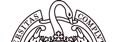 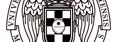 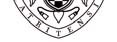 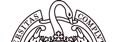 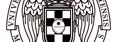 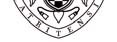 SOLICITUD DE RECONOCIMIENTO DE CRÉDITOS POR EXPERIENCIA LABORAL PARA ENSEÑANZAS DE GRADO/MASTER EXPONE: que tiene cursados los siguientes estudios: SOLICITA, de acuerdo al Reglamento sobre Reconocimiento y Transferencia de Créditos en las enseñanzas de grado y máster de la Universidad Complutense de Madrid, publicado en el BOUC del 15‐11‐10, el reconocimiento de las asignaturas que se detallan a continuación, y que forman parte del plan de estudios: Grado/Master  en   para lo que adjunto la siguiente documentación (marcar con una cruz): Fecha:                    	Firma del estudiante: __________________ Apellidos:  Nombre: DNI / Pasaporte: Domicilio: Código postal: Localidad: Provincia: País: Teléfono móvil: Teléfono fijo: Correo electrónico: Estudios:  Centro: Universidad: Localidad del centro: País: Contrato de Trabajo. Vida Laboral u Hoja de Servicios. Informe de la empresa detallando las actividades realizadas.Informe del estudiante donde relacione las actividades realizadas en la empresa con las asignaturas cursadas y competencias de la titulación.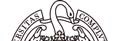 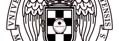 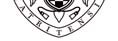 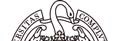 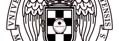 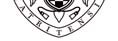 UNIVERSIDAD COMPLUTENSE DE MADRID FACULTAD DE CIENCIAS MATEMÁTICASUNIVERSIDAD COMPLUTENSE DE MADRID FACULTAD DE CIENCIAS MATEMÁTICASUNIVERSIDAD COMPLUTENSE DE MADRID FACULTAD DE CIENCIAS MATEMÁTICASUNIVERSIDAD COMPLUTENSE DE MADRID FACULTAD DE CIENCIAS MATEMÁTICASUNIVERSIDAD COMPLUTENSE DE MADRID FACULTAD DE CIENCIAS MATEMÁTICASUNIVERSIDAD COMPLUTENSE DE MADRID FACULTAD DE CIENCIAS MATEMÁTICASUNIVERSIDAD COMPLUTENSE DE MADRID FACULTAD DE CIENCIAS MATEMÁTICASUNIVERSIDAD COMPLUTENSE DE MADRID FACULTAD DE CIENCIAS MATEMÁTICASASIGNATURAS CUYO RECONOCIMIENTO SOLICITA: (Relacionar y cumplimentar memoria anexo) ASIGNATURAS CUYO RECONOCIMIENTO SOLICITA: (Relacionar y cumplimentar memoria anexo) ASIGNATURAS CUYO RECONOCIMIENTO SOLICITA: (Relacionar y cumplimentar memoria anexo) ASIGNATURAS CUYO RECONOCIMIENTO SOLICITA: (Relacionar y cumplimentar memoria anexo) ASIGNATURAS CUYO RECONOCIMIENTO SOLICITA: (Relacionar y cumplimentar memoria anexo) ASIGNATURAS CUYO RECONOCIMIENTO SOLICITA: (Relacionar y cumplimentar memoria anexo) ASIGNATURAS CUYO RECONOCIMIENTO SOLICITA: (Relacionar y cumplimentar memoria anexo) RECONOCIMIENTO  (No rellenar) RECONOCIMIENTO  (No rellenar) CÓDIGO CÓDIGO ASIGNATURA PARA LA QUE SE  SOLICITA EL RECONOCIMIENTO ASIGNATURA PARA LA QUE SE  SOLICITA EL RECONOCIMIENTO ASIGNATURA PARA LA QUE SE  SOLICITA EL RECONOCIMIENTO ASIGNATURA PARA LA QUE SE  SOLICITA EL RECONOCIMIENTO CRÉDITOS ECTS Sí No NOMBRE DE LA EMPRESA NOMBRE DE LA EMPRESA PERIODO EN EL QUE SE REALIZA LA ACTIVIDAD LABORAL POR LA QUE SOLICITA EL RECONOCIMIENTO PERIODO EN EL QUE SE REALIZA LA ACTIVIDAD LABORAL POR LA QUE SOLICITA EL RECONOCIMIENTO PERIODO EN EL QUE SE REALIZA LA ACTIVIDAD LABORAL POR LA QUE SOLICITA EL RECONOCIMIENTO PERIODO EN EL QUE SE REALIZA LA ACTIVIDAD LABORAL POR LA QUE SOLICITA EL RECONOCIMIENTO     Declaro que la solicitud por este periodo de actividad laboral es única  Firma del alumno     Declaro que la solicitud por este periodo de actividad laboral es única  Firma del alumno     Declaro que la solicitud por este periodo de actividad laboral es única  Firma del alumno Fecha inicio:  Fecha fin:     Declaro que la solicitud por este periodo de actividad laboral es única  Firma del alumno     Declaro que la solicitud por este periodo de actividad laboral es única  Firma del alumno     Declaro que la solicitud por este periodo de actividad laboral es única  Firma del alumno JUSTIFICACIÓN:  VBº Vicedecano de Relaciones Internacionales e Institucionales: _________________  JUSTIFICACIÓN:  VBº Vicedecano de Relaciones Internacionales e Institucionales: _________________  JUSTIFICACIÓN:  VBº Vicedecano de Relaciones Internacionales e Institucionales: _________________  JUSTIFICACIÓN:  VBº Vicedecano de Relaciones Internacionales e Institucionales: _________________  JUSTIFICACIÓN:  VBº Vicedecano de Relaciones Internacionales e Institucionales: _________________  JUSTIFICACIÓN:  VBº Vicedecano de Relaciones Internacionales e Institucionales: _________________  JUSTIFICACIÓN:  VBº Vicedecano de Relaciones Internacionales e Institucionales: _________________  JUSTIFICACIÓN:  VBº Vicedecano de Relaciones Internacionales e Institucionales: _________________  JUSTIFICACIÓN:  VBº Vicedecano de Relaciones Internacionales e Institucionales: _________________  